NOME:									DATA:	Exercício de Velocidade de uma reação – Química 3ª série do EM1) (Uni-Rio-RJ) Num laboratório, foram efetuadas diversas experiências para a reação:2 H2(g) + 2 NO(g) → N2(g) + 2 H2O(g)Com os resultados das velocidades iniciais obtidos, montou-se a seguinte tabela: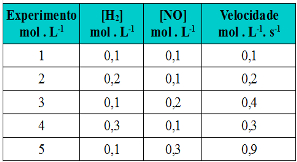 Baseando-se na tabela acima, podemos afirmar que a lei de velocidade para a reação é:a)V=k.[H2]a)V=k.[H2]b) V = k. [NO]c)V=k.[H2].[NO]c)V=k.[H2].[NO]d)V=k.[H2]2.[NO]d)V=k.[H2]2.[NO]e)V=k.[H2].[NO]2e)V=k.[H2].[NO]22) (Efei-MG) A cinética da reação hipotética:2 A + 3 B → 1 D + 2 Cfoi estudada, obtendo-se a seguinte tabela: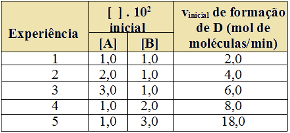 A lei da velocidade para a reação hipotética é fornecida pela equação:a)v=k.[A]2.[B]3a)v=k.[A]2.[B]3b)v=k.[A]2.[B]2b)v=k.[A]2.[B]2c)v=k.[A]2.[B]c)v=k.[A]2.[B]d)v=k.[A].[B]2d)v=k.[A].[B]2e) v = k . [A]3) (UECE) Seja a reação: X → Y + Z. A variação na concentração de X em função do tempo é: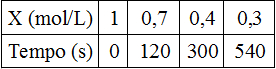 A velocidade média da reação no intervalo de 2 a 5 minutos é:a) 0,3 mol/L.min.b) 0,1 mol/L.min.c) 0,5 mol/L.min.d) 1,0 mol/L.min.e) 1,5 mol/L.min.4) Considere a reação química de decomposição do gás pentóxido de dinitrogênio:2 N2O5(g) → 4 NO4(g) + O2(g)O gráfico abaixo foi construído com os dados obtidos em um experimento envolvendo essa transformação a 55ºC e que estão descritos na tabela abaixo: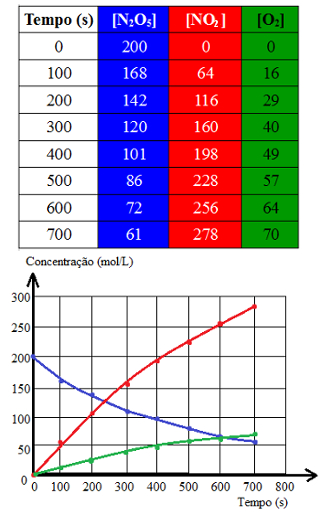 Qual é a velocidade média aproximada de consumo de N2O4 e de formação do NO2 no intervalo de 200 s a 300s?a) 0,3 mol/L.s e 0,6 mol/L.sb) 0,15 mol/L.s e 0,3 mol/L.sc) -0,2 mol/L.s e 0,4 mol/L.sd) -0,2 mol/L.s e 0,5 mol/L.se) 0,2 mol/L.s e 0,4 mol/L.s5) Foi adicionado 0,50 g de magnésio metálico a uma solução diluída de ácido clorídrico. Após 10 s, restou 0,40 g de magnésio sem reagir. A interação ocorreu segundo a reação :Mg(s) + 2 HCl(aq) → MgCl2(aq)+ H2(g)Qual é a velocidade média aproximada dessa reação no intervalo de tempo de 10 s, expressa em mol/s?Dado: Mg = 24 g/mol.a) 4,2 mol/sb) 0,01 mol/sc)4,2.10−4mol/sc)4,2.10−4mol/sd) 0,0042 mol/sGABARITOQuestão 1Questão 2Questão 3Questão 4Questão 5EDBEC